George LeverGeorge Lever, born in Stockwell, Surrey in 1897 was the youngest son of George Lever, a carpenter, and his wife Annie in a family of at ten children, 4 of whom died in childhood. In 1911 the family lived at 70 Hubert Grove, Stockwell, by then part of south west London and George, aged fourteen was still at school. He enlisted as Private  G/11157 at Stockwell in the Royal West Surrey Regiment. He was killed in action on 17 September 1916, aged 19. He is commemorated at the Thiepval Memorial to the Missing. His parents moved to 151 Sparrows Herne, Bushey after his death.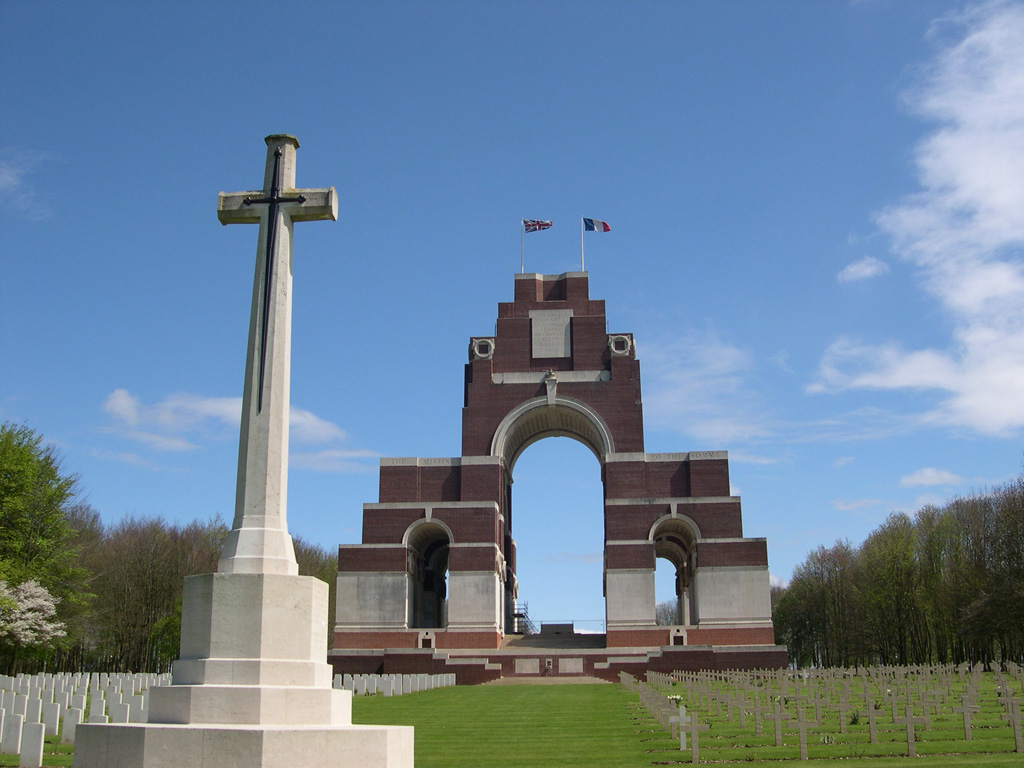 